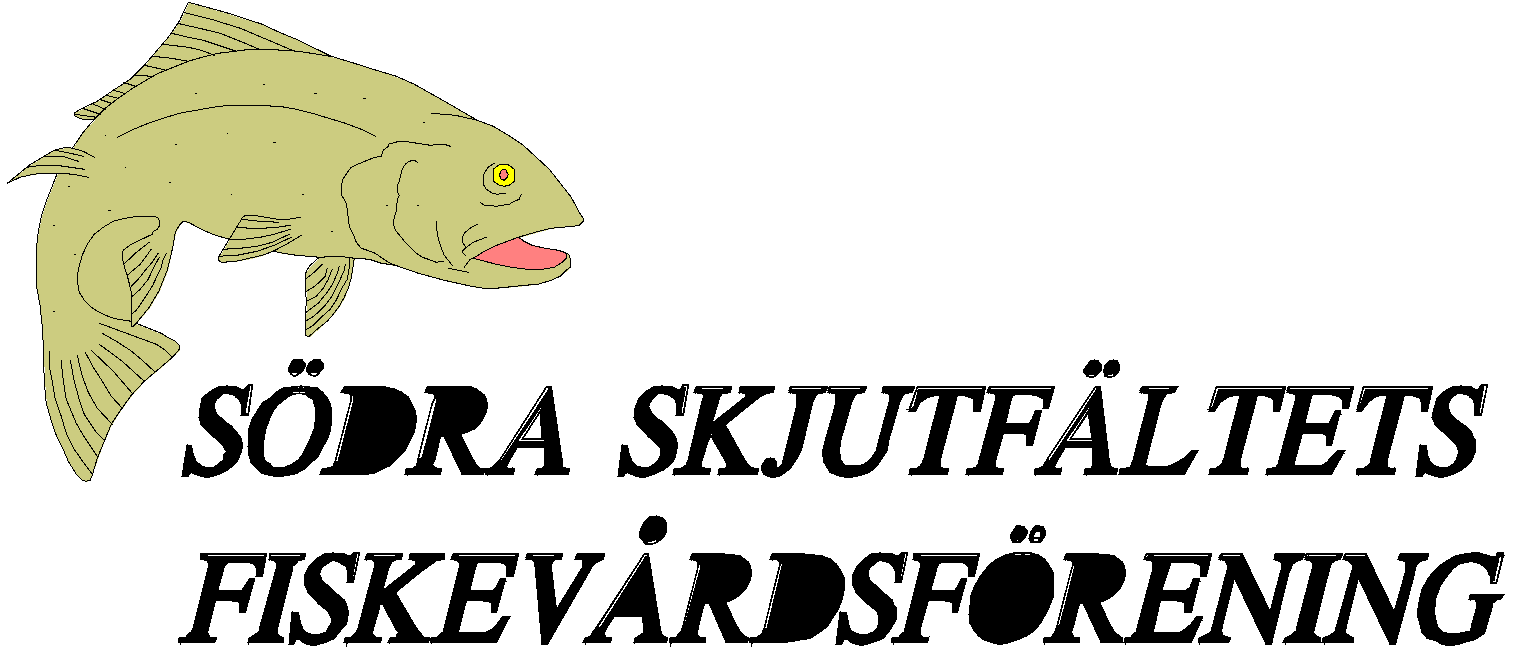 Protokoll vid Årsmötet  2023-09-28By 122 Boden kl 17.00		                § 1.   Årsmötet förklarades öppnat av ordföranden Hans Andersson.§ 2.   Till mötesordförande valdes Hans Andersson och till mötessekreterare Kenneth Tuvehed. § 3.   Årsmötet beslutade att mötet var behörigt utlyst. § 4.   Dagordningen fastställdes. § 5.   Till justeringsmän valdes Kenneth Lindberg och Anders Jarblad. § 6.   Ordföranden föredrog styrelsens årsberättelse. Under året har det planterats 450 kg regnbåge vid ett tillfälle. Det hade planerats att plantera röding men det gick inte att anskaffa. Det har inte genomförts någon arbetsdag eller styrelsemöte. § 7.   Ordföranden föredrog föreningens förvaltningsberättelse. § 8.   Ordföranden föredrog revisionsberättelsen. § 9.   Mötet beslutade att i enlighet med revisorernas förslag ge styrelsen ansvarsfrihet för verksamhetsåret 2022-01-01–2022-12-31.§ 10. Till föreningen valdes:Ordförande på 1 år 	Robert AnderssonKassör på 2 år 	Fredrik WaldingLedamot på 2 år 	Mikael WalsåsLedamot på 1 år 	Ted StrömbäckLedamot på 1 år	Åke SamuelssonSuppleant på 2 år 	Anders JarbladSuppleant på 1 år 	Peter LaestadiusI övrigt så är styrelsen enligt nedan:		 Sekreterare	1 år kvar	Kenneth TuvehedSuppleant	1 år kvar	Kenneth Lindberg  Suppleant:	1 år kvar	Gunnar WikbergTill revisorer valde mötet: Revisor:	På 1 år.	Urban Engström Revisor:	På 1 år.	Anders Sundqvist Suppleant: 	På 1 år.	Mikael StåhlMötet uppdrog åt den nya styrelsen att rekrytera en valberedning inför nästa årsmöte. § 11. Ordföreren föredrog styrelsens förslag till inkomst- och utgiftsplan. Mötet godkände denna. § 12. Mötet diskuterade Årsavgiften samt inträdesavgiften. Mötet beslutade att bibehålla avgifterna enligt tidigare. Inträdesavgift på 500kr och årsavgift på 600 kr. Mötet uppdrog åt styrelsen att överse dagsavgiften.§ 13.  Inkomna motioner. Inga motioner har inkommit.§ 14.  Övriga frågor:Vi bör få till stånd en arbetsdag bla för att täcka stugans tak samt överse behovet av reparation av den. Vi bör diskutera arrendet till Fortverket med anledning av alla avlysta dagar. Förbättra informationsspridning till medlemmar tex genom att lägga upp protokoll på Laget.seÖverse möjligheterna att köpa in röding för plantering samt ev mysis kräftor för att föda fisken bättre.Kontrollera utloppsgallrets funktion för att undvika översvämning. § 15. Ordföranden tackade alla för visat intresse samt att det är roligt med nytt blod i styrelsen, och förklarade mötet för avslutat.            Ordf.				Sekr.            Justerare.			Justerare.